January 29, 2020A-00121505R-2020-3016719CHARLIE MORRIS CONSULTING LLC23 TURNBRIDGE DRIVELANCASTER PA 17603-9583RE:  RE:  Canterbury International, Inc.., t/a Two Men and A Truck -- Tariff FilingMr. Morris:On January 22, 2020, Freight Pa. P.U.C. No. 7 was filed for the Commission’s approval.  The filing was accepted for filing and docketed with the Public Utility Commission.  Freight Pa. P.U.C. No. 7 has been accepted and approved.  The proposed changes shall be effective as per March 1, 2020.  This case shall now be marked closed.  						Very truly yours,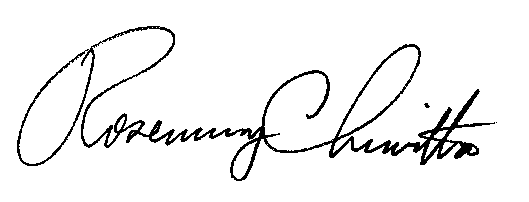 																			Rosemary Chiavetta						Secretary